Wilhelm-Conrad-Röntgen-Mittelschule - Weilheim i. OB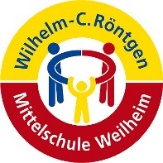 Verbindliche Anmeldung für die offene Ganztagsschule - OGS	Die Anmeldung gilt immer für das ganze Schuljahr 2020/21 während der Unterrichtszeiten in der Regel von Montag bis Donnerstag in der Zeit von 13:00 – 16:00 Uhr.bitte ankreuzenO	2 Tage ►	O Montag	O Dienstag	O Mittwoch	O DonnerstagO	3 Tage ►	O Montag	O Dienstag	O Mittwoch	O Donnerstag O	4 Tage	Die Ferien sowie die erste und letzte Schulwoche sind ausgenommen. Im Ausnahmefall kann auch ein Entfall während des Schuljahres stattfinden. Für den Transport nach Hause nach Beendigung der Betreuung müssen Sie eigenverantwortlich sorgen.Die Erfahrungen zeigen, dass Ihr Kind nicht nur am Nachmittag pädagogisch betreut wird (Hausaufgabenbetreuung & Freizeitangebot), sondern diese Betreuung auch die Leistungen im schulischen Bereich stabilisieren oder sogar verbessern hilft.Ein Rücktritt von dieser Jahresvereinbarung ist nur in begründeten Ausnahmefällen möglich und bedarf der Zustimmung der Schulleitung. Die offene Ganztagsbetreuung ist eine verpflichtende Schulveranstaltung. Daher müssen Sie eine Abwesenheit Ihres Kindes (z.B. durch Krankheit) rechtzeitig im Sekretariat melden.Verstöße gegen die Hausordnung oder gegen Festlegungen im pädagogischen Betreuungskonzept können zum Ausschluss Ihres Kindes führen. Die offene Ganztagsbetreuung wird von Frau Kathrin Steininger geleitet.Das Mittagessen muss von Ihnen bestellt werden und wird von der Firma kitafino abgerechnet. (siehe Anlage). Sonderregelungen sind möglich – setzen Sie sich bitte mit der Schulleitung in Verbindung.Ich erkenne die inhaltlichen und organisatorischen Rahmenbedingungen an.………………………………………………………………………………………………………………….Ort, Datum							Unterschrift d. ErziehungsberechtigtenFamilienname, Vorname d. KindesKlasse:Adresse:E-Mail-AdresseErziehungsberechtigte